
Chers membres et adeptes du judo,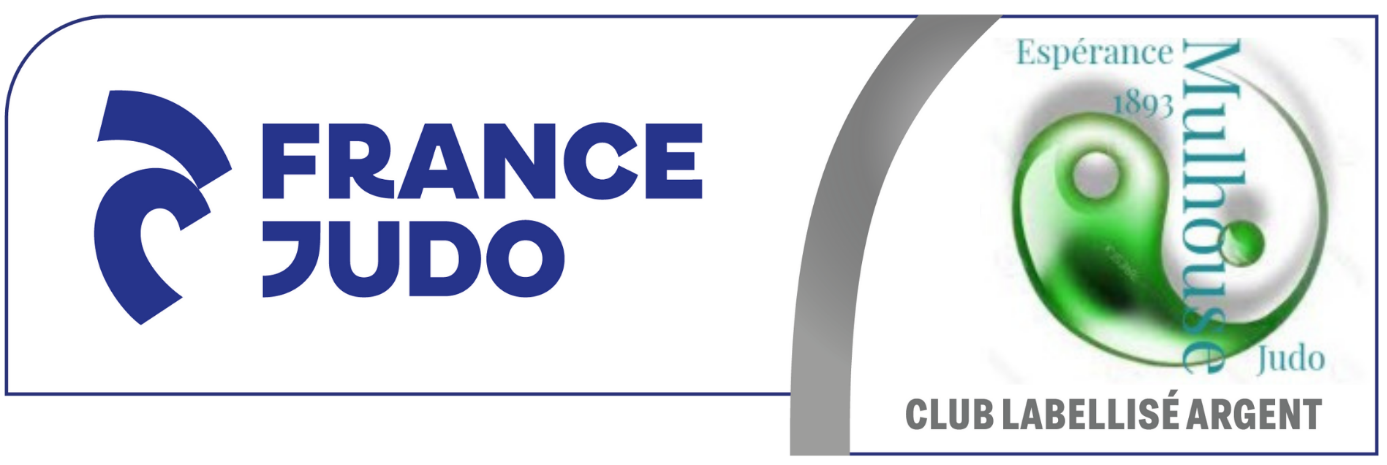 Nous sommes ravis de vous annoncer que le club Espérance 1893 Judo organise un stage multi-activité entièrement gratuit, sous réserve de la disponibilité de la salle Euronef. Ce stage se tiendra du lundi 22 avril 2024 au vendredi 26 avril 2024, durant la première semaine des vacances de printemps.Nous avons prévu deux sessions distinctes pour répondre aux besoins de nos jeunes judokas :Du 22 avril au 23 avril 2024, le stage sera dédié aux mini-poussins et poussins.(2017 à 2014)Du 24 avril au 26 avril 2024, ce sera au tour des benjamins et minimes (2013 à 20210) de bénéficier de cette opportunité.Veuillez noter que pendant cette période, seuls les cours pour adultes du Koechlin seront maintenus ; tous les autres cours seront annulés pendant la période du stage.Le programme quotidien sera le suivant :Le matin, à partir de 9h30, les participants auront l'occasion de perfectionner leurs techniques de judo.L'après-midi sera consacré à la pratique de divers sports.Les activités prendront fin chaque jour à 16h30.Nous sommes impatients de partager ce temps fort avec vous et espérons que la salle Euronef sera disponible pour nous accueillir. Restez à l'écoute pour plus de détails sur l'inscription et les modalités pratiques.Talon réponse : Confirmation de participationJe soussigné(e) [Nom et Prénom] participera au stage de printemps organisé par l'Espérance 1893 Judo aux dates suivantes :[ ] Oui Cocher: 1°) Du 22 avril au 23 avril 2024, le stage sera dédié aux mini-poussins et poussins.[ ] Oui Cocher: 2°) Du 24 avril au 26 avril 2024, ce sera au tour des benjamins et minimes de bénéficier de cette opportunité.Cordialement